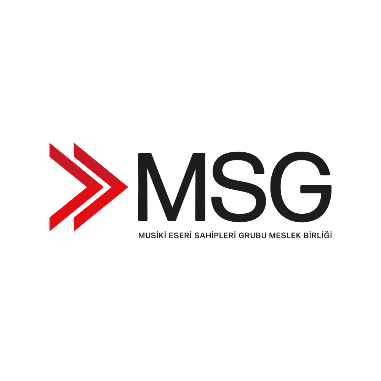 ../../20..HAK SAHİBİ MUVAFAKATNAMESİ (ÖZGÜN MÜZİK DİZİ FİLM)………………………………………………      isimli şirketin yapımcısı olduğu, …………………………………………........... isimli televizyon kanalında yayınlanması planlanan/yayınlanan (yapımcı şirketin yayınlanacak olan televizyon kanalını belirleme ve değiştirme hakkı saklıdır), ……………………………. ………………..          isimli dizi filmi içerisinde,aşağıda ismi yazılı eserimin/eserlerimin jenerik ve fon müziği olarak süre, yer sınırı olmaksızın kullanılmasına, çoğaltılmasına, yayılmasına,  temsil, isaret ses ve görüntü nakline yarayan araçlarla umuma iletilmesine, kablolu, kablosuz, şifreli, şifresiz ya da dijital ve uydu platformlarında ve bu platformların mobil uygulamalarında, internet ortamında gösterilmesine üyesi olduğum MSG (Musiki Eseri Sahipleri Grubu Meslek Birliği) meslek birliğine devrettiğim umuma iletim ve mekanik çoğaltma haklarım saklı kalmak kaydıyla basit ruhsat şeklinde muvafakatimin olduğunu beyan ve kabul ederim.İş bu muvafakatname, eserimin/eserlerimin sadece yukarıda belirtilen bahse konu yapımda kullanım hali ile sınırlıdır. Eserimin/eserlerimin, herhangi bir başka yapımda veya yukarıda belirtilen kullanım mecralarının dışında herhangi bir başka mecrada yayınlanması ve/veya kullanımı tarafımdan ayrıca alınacak yazılı izne tabidir.ESER ADI / ADLARI   	:İLK SATIRI			:BESTECİ 			:SÖZ YAZARI		              :DÜZENLEYEN	              :DÜZENLEME PAYI                :  MEKANİK % (…...)   -   TEMSİLİ % (…...)   UYARI                              : Düzenleme payı vermiyorsanız, lütfen (X) işareti ile iptal ediniz. Verilen düzenleme payları geri alınamaz! …./…./…..MUVAFAKAT EDEN ESER SAHİBİ					      AD, SOYAD, T.C. KİMLİK NO VE ADRES